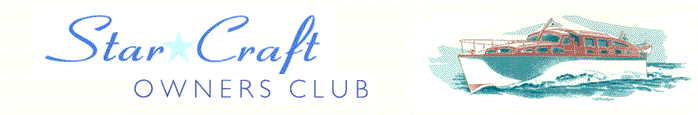 Boat Archives  -  ‘Carician’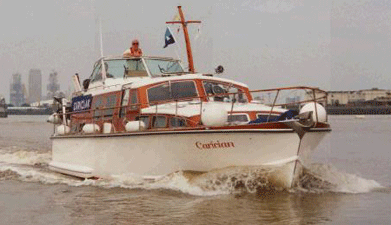 Do you know more about this boat? Tell us!HistoryLength40’Prior NamesYear Built1970Build No.40/23Beam11’6Hull ConstructionDouble diagonal teakDraft3’10Deck ConstructionEngine MakeTwin Volvo TMD41Superstructure StyleFlybridgeEngine Size200HPNumber of BerthsEngine Fuel TypeDieselLocationFrance1970One of the last of the Star Craft to be built, she was owned by a Mr McDonald in 1970.1976Owned by John Bates.1988Owned by David Antill.Moved from the Thames to France where she is expected to tour the French canals over the next few years.Winter 1993/1994Extensive refurbishment and re-wire. Her original twin 175 HP Perkins' diesels were replaced with Volvo TMD41 engines. Interior rebuilt by Michael Dennett of Laleham.Original engines (twin Perkins HT 6.354 diesels 175 HP) now installed in ASTERISK*.1996Taken to Guernsey, the Channel Islands.Now owned by Michael Mortimer.Sep 2003Moved from the Thames to France where she is expected to tour the French canals over the next few years.